NHS Golden Jubilee					 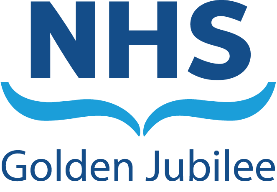 Meeting:	NHS GJ Board Meeting Meeting date:	17 November 2022Title:	Strategic Portfolio Governance CommitteeResponsible Executive/Non-Executive: 	Stephen McAllister Report Author:	Gareth Adkins 1	PurposeThis is presented to the Board for: AwarenessThis report relates to a:Government policy/directiveLocal policyThis aligns to the following NHSScotland quality ambition(s):Governance arrangements are aligned to corporate objectives2	Report summary	The Strategic Portfolio Governance Committee (SPGC) was held on 25 October 2022 and the following key points were noted at the meeting.  The next meeting is scheduled for 17 January 2022.3	Recommendation	The Board are asked to note the Strategic Portfolio Governance Committee Update Stephen McAllisterChair - Strategic Portfolio Governance Committee (in Linda Semple’s absence)October 2022ItemDetailsEffectiveThe Committee noted the work of the NHSSA, acknowledging the breadth of access across the country and industry sectors.The Committee noted the expansion programme update, taking cognisance of the feelings of colleagues regarding the disruption and noted a state of readiness report will be developed, principally for FPC, and reporting to SPGC as required.The Committee welcomed the GJ portfolio update, noting it was assured as to the progress reported across all programmes.The Committee noted the progress and breadth of work of CfSD with the aim of putting hope back into the system and approved the CfSD assurance statement.